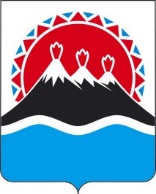 МИНИСТЕРСТВО ЭКОНОМИЧЕСКОГО РАЗВИТИЯКАМЧАТСКОГО КРАЯПРИКАЗВ соответствии с пунктами 12, 19 статьи 19 Федерального закона от 22.11.1995 № 171-ФЗ «О государственном регулировании производства и оборота этилового спирта, алкогольной и спиртосодержащей продукции и об ограничении потребления (распития) алкогольной продукции», Положением о Министерстве экономического развития Камчатского края, утвержденным постановлением Правительства Камчатского края  от  27.12.2012 № 590-П,   на основании заявления от 11.01.2024 о переоформлении лицензии на розничную продажу алкогольной продукции, представленного обществом с ограниченной ответственностью «Веста» (ООО «Веста»), ИНН 8202010662, КПП 820201001, ОГРН 1068282003943, место нахождения: Камчатский край, Тигильский район, с. Тигиль, пер. Строительный, д. 2ПРИКАЗЫВАЮ:1. Переоформить лицензию с регистрационным номером 41РПА0000397 на розничную продажу алкогольной продукции ООО «Веста» с 16.01.2024 путем внесения в государственный сводный реестр выданных лицензий записи о переоформлении лицензии с сохранением при этом указанного в лицензии срока ее действия (с 04.02.2013 по 03.02.2024).2. Действие настоящего приказа довести до сведения:1) УФНС России по Камчатскому краю;2) ООО «Веста».3. Контроль за исполнением настоящего приказа возложить на Бакнину Ольгу Николаевну, заместителя Министра – начальника отдела торговли, лицензирования и контроля алкогольной продукции Министерства экономического развития Камчатского края.[Дата регистрации] № [Номер документа]г. Петропавловск-КамчатскийО переоформлении лицензииМинистр[горизонтальный штамп подписи 1]А.С. Гончаров